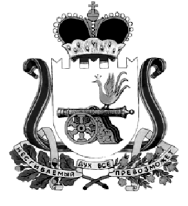 КАРДЫМОВСКИЙ РАЙОННЫЙ СОВЕТ ДЕПУТАТОВР Е Ш Е Н И Е                               от 25.03.2021                                 № Ре-00015Рассмотрев представленный Рассмотрев  проект решения Кардымовского районного Совета депутатов «О внесении изменений в Устав муниципального образования «Кардымовский район» Смоленской области», Кардымовский районный Совет депутатовР Е Ш И Л :1. Утвердить проект решения Кардымовского районного Совета депутатов «О внесении изменений в Устав муниципального образования «Кардымовский район» Смоленской области» (прилагается).2. Провести публичные слушания по проекту решения Кардымовского районного Совета депутатов «О внесении изменений в Устав муниципального образования «Кардымовский район» Смоленской области».3. Для осуществления организации публичных слушаний образовать организационный комитет в следующем составе:4. Организационному комитету по подготовке и проведению публичных слушаний провести необходимые мероприятия в соответствии с Положением о порядке организации и проведения публичных слушаний в муниципальном образовании «Кардымовский район» Смоленской области от 30.04.2010 № 21.5. Настоящее решение опубликовать в районной в газете «Знамя труда - Кардымово».Приложение к решениюКардымовского районного Совета депутатовот  «___»____2021 № __			                                                                                              ПРОЕКТ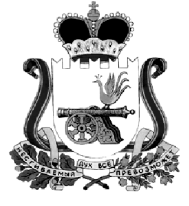 КАРДЫМОВСКИЙ РАЙОННЫЙ СОВЕТ ДЕПУТАТОВР Е Ш Е Н И Е«___»  __________ 2021                      № ___О внесении изменений в Уставмуниципального образования«Кардымовский район» Смоленской областиВ целях приведения Устава муниципального образования «Кардымовский район» Смоленской области (в редакции решений Кардымовского районного Совета депутатов от 27.01.2006 № 1, от 27.04.2007 № 16, от 28.12.2007 № 79, от 30.01.2009 № 1, от 29.01.2010 № 2, от 18.03.2011 №  80, от 27.01.2012 № 156, от 26.09.2012 
№ 210,  от 30.05.2013 № 48, от 18.12.2013 № 84, от 22.12.2014 № 70, от 30.05.2015 № 39, от 01.11.2016 № 48) в соответствие с нормами Федерального закона от 6 октября 2003 года № 131-ФЗ «Об общих принципах организации местного самоуправления в Российской Федерации» (с изменениями и дополнениями) Кардымовский районный Совет депутатовРЕШИЛ:1. Внести в Устав муниципального образования «Кардымовский район» Смоленской области  следующие изменения:  1) в статье 1 слова «8 сельских поселений» заменить словами «3 сельских поселений»;2) в части 2 статьи 3 слова «Кардымовским районным Советом депутатов (далее по тексту – Кардымовский райсовет)» заменить словами «Кардымовским районным Советом депутатов (далее также – Кардымовский райсовет, Совет депутатов)»;3) в статье 5:а) в части 3 слова «рекреационные земли» заменить словами «земли рекреационного назначения»;б) часть 5 статьи 5 изложить в следующей редакции:«3. Территорию муниципального района образуют территории следующих поселений, входящих в его состав:- Кардымовское городское поселение;- Каменское сельское поселение;  - Тюшинское сельское поселение;- Шокинское сельское поселение.»;4) статью 6 изложить в следующей редакции:«Статья 6. Изменение границ и преобразование муниципального образования «Кардымовский район» Смоленской области1. Изменение границ и преобразование муниципального района осуществляется в соответствии с Федеральным законом «Об общих принципах организации местного самоуправления в Российской Федерации» и областным законом от 19 декабря 2019 № 139-з «Об административно-территориальном устройстве Смоленской области» (далее – областной закон «Об административно-территориальном устройстве Смоленской области»).2. Изменение границ муниципального района, преобразование муниципального района осуществляется по инициативе населения, органов местного самоуправления и органов государственной власти.3. Инициатива населения об изменении границ муниципального района, о преобразовании муниципального района реализуется в порядке, установленном федеральным и областным законом для выдвижения инициативы проведения местного референдума.Инициатива органов местного самоуправления, органов государственной власти об изменении границ муниципального района, о преобразовании муниципального района оформляется решениями соответствующих органов местного самоуправления, органов государственной власти.4. Изменение границ муниципального района, влекущее отнесение территорий отдельных входящих в его состав поселений и (или) населенных пунктов к территориям других муниципальных районов, осуществляется с согласия населения данных поселений и (или) населенных пунктов, выраженного путем голосования, предусмотренного частью 3 статьи 24 Федерального закона «Об общих принципах организации местного самоуправления в Российской Федерации», либо на сходах граждан, проводимых в порядке, предусмотренном статьей 25.1 Федерального закона «Об общих принципах организации местного самоуправления в Российской Федерации», с учетом мнения представительных органов соответствующих муниципальных районов.5. Изменение границ муниципального района и входящих в его состав поселений, влекущее отнесение территорий отдельных входящих в состав указанных поселений поселков и сельских населенных пунктов к территориям муниципальных округов, городских округов, осуществляется с согласия населения поселений, муниципальных округов и городских округов, выраженного представительными органами соответствующих поселений, муниципальных округов и городских округов, а также с учетом мнения населения муниципального района, выраженного Кардымовским райсоветом.6. Изменение границ муниципального района, не влекущее отнесения территорий населенных пунктов к территориям других муниципальных районов, осуществляется с согласия населения, выраженного Кардымовским райсоветом. 7. Под преобразованием муниципального района понимается его разделение или объединение.Объединение муниципального района с другим муниципальным образованием, не влекущее изменения границ иных муниципальных образований, осуществляется с учетом мнения населения, выраженного представительными органами каждого из объединяемых муниципальных образований. 8. Разделение муниципального района осуществляется с учетом мнения населения, выраженного Кардымовским райсоветом.»;5) в части 1 статьи 7:а) пункт 5 изложить в следующей редакции:«5) дорожная деятельность в отношении автомобильных дорог местного значения вне границ населенных пунктов в границах муниципального района, осуществление муниципального контроля за сохранностью автомобильных дорог местного значения вне границ населенных пунктов в границах муниципального района, организация дорожного движения и обеспечение безопасности дорожного движения на них, а также осуществление иных полномочий в области использования автомобильных дорог и осуществления дорожной деятельности в соответствии с законодательством Российской Федерации;»;б) пункт 8.1 изложить в следующей редакции:«8.1. разработка и осуществление мер, направленных на укрепление межнационального и межконфессионального согласия, поддержку и развитие языков и культуры народов Российской Федерации, проживающих на территории муниципального района, реализацию прав коренных малочисленных народов и других национальных меньшинств, обеспечение социальной и культурной адаптации мигрантов, профилактику межнациональных (межэтнических) конфликтов;»;в) в пункте 11 слова «организация отдыха детей в каникулярное время» заменить словами «осуществление в пределах своих полномочий мероприятий по обеспечению организации отдыха детей в каникулярное время, включая мероприятия по обеспечению безопасности их жизни и здоровья»;г) пункт 14 и 15 изложить в следующей редакции:«14) участие в организации деятельности по накоплению (в том числе раздельному накоплению), сбору, транспортированию, обработке, утилизации, обезвреживанию, захоронению твердых коммунальных отходов на территориях соответствующих муниципальных районов;15) утверждение схем территориального планирования муниципального района, утверждение подготовленной на основе схемы территориального планирования муниципального района документации по планировке территории, ведение информационной системы обеспечения градостроительной деятельности, осуществляемой на территории муниципального района, резервирование и изъятие земельных участков в границах муниципального района для муниципальных нужд, направление уведомления о соответствии указанных в уведомлении о планируемом строительстве параметров объекта индивидуального жилищного строительства или садового дома установленным параметрам и допустимости размещения объекта индивидуального жилищного строительства или садового дома на земельном участке, уведомления о несоответствии указанных в уведомлении о планируемом строительстве параметров объекта индивидуального жилищного строительства или садового дома установленным параметрам и (или) недопустимости размещения объекта индивидуального жилищного строительства или садового дома на земельном участке, уведомления о соответствии или несоответствии построенных или реконструированных объекта индивидуального жилищного строительства или садового дома требованиям законодательства о градостроительной деятельности при строительстве или реконструкции объектов индивидуального жилищного строительства или садовых домов на земельных участках, расположенных на соответствующих межселенных территориях, принятие в соответствии с гражданским законодательством Российской Федерации решения о сносе самовольной постройки, расположенной на межселенной территории, решения о сносе самовольной постройки, расположенной на межселенной территории, или ее приведении в соответствие с установленными требованиями, решения об изъятии земельного участка, не используемого по целевому назначению или используемого с нарушением законодательства Российской Федерации и расположенного на межселенной территории, осуществление сноса самовольной постройки, расположенной на межселенной территории, или ее приведения в соответствие с установленными требованиями в случаях, предусмотренных Градостроительным кодексом Российской Федерации, выдача градостроительного плана земельного участка, расположенного на межселенной территории;»;д) пункт 26 дополнить словом «(волонтерству)»;е) пункт 35 признать утратившим силу;ж) дополнить пунктом 40 следующего содержания:«40) организация в соответствии с Федеральным законом от 24 июля 2007 года № 221-ФЗ «О государственном кадастре недвижимости» выполнения комплексных кадастровых работ и утверждение карты-плана территории.»;6) в части 1 статьи 7.1:а) пункт 12 изложить в следующей редакции:«12) создание условий для организации проведения независимой оценки качества условий оказания услуг организациями в порядке и на условиях, которые установлены федеральными законами, а также применение результатов независимой оценки качества условий оказания услуг организациями при оценке деятельности руководителей подведомственных организаций и осуществление контроля за принятием мер по устранению недостатков, выявленных по результатам независимой оценки качества условий оказания услуг организациями, в соответствии с федеральными законами;»;7) дополнить пунктами 14 – 17 следующего содержания:14) осуществление мероприятий, предусмотренных Федеральным законом 
«О донорстве крови и ее компонентов»;15) оказание содействия развитию физической культуры и спорта инвалидов, лиц с ограниченными возможностями здоровья, адаптивной физической культуры и адаптивного спорта;16) осуществление мероприятий по защите прав потребителей, предусмотренных Законом Российской Федерации от 7 февраля 1992 года № 2300-1 «О защите прав потребителей»;17) предоставление сотруднику, замещающему должность участкового уполномоченного полиции, и членам его семьи жилого помещения на период замещения сотрудником указанной должности;18) осуществление мероприятий по оказанию помощи лицам, находящимся в состоянии алкогольного, наркотического или иного токсического опьянения.»;8) дополнить статьей 10.1 следующего содержания:«Статья 10.1. Избирательная система, которая применяется при проведении выборов Кардымовского районного Совета депутатовПри проведении выборов депутатов Кардымовского райсовета применяется мажоритарная избирательная система относительного большинства.»;9) дополнить статьей 13.1 следующего содержания:«Статья 13.1. Инициативные проекты1. В целях реализации мероприятий, имеющих приоритетное значение для жителей муниципального района или его части, по решению вопросов местного значения или иных вопросов, право решения которых предоставлено органам местного самоуправления, в Администрацию муниципального образования «Кардымовский район» Смоленской области (далее также - Администрация муниципального образования) может быть внесен инициативный проект. 2. Выдвижение, внесение, обсуждение, рассмотрение инициативных проектов, проведение их конкурсного отбора осуществляется в соответствии с Федеральным законом «Об общих принципах организации местного самоуправления в Российской Федерации» и настоящим Уставом.3. Порядок выдвижения, внесения, обсуждения, рассмотрения инициативных проектов, проведения их конкурсного отбора, а также определения части территории муниципального образования, на которой могут реализовываться инициативные проекты, устанавливается нормативным правовым актом Кардымовского райсовета.»;10) в статье 14:а) наименование изложить в следующей редакции:«Статья 14. Публичные слушания, общественные обсуждения»;б) в части 3:пункт 1 изложить в следующей редакции:«1) проект Устава муниципального образования, а также проект решения Кардымовского райсовета о внесении изменений и дополнений в Устав муниципального образования, кроме случаев, когда в Устав муниципального образования вносятся изменения в форме точного воспроизведения положений Конституции Российской Федерации, федеральных законов, Устава Смоленской области или областных законов в целях приведения данного устава в соответствие с этими нормативными правовыми актами;дополнить пунктом 2.1 следующего содержания:«2.1) проект стратегии социально-экономического развития муниципального района;»;пункт 3 признать утратившим силу;в)  части 5 и 6 изложить в следующей редакции:«5. Порядок организации и проведения публичных слушаний определяется Совета депутатов и должен предусматривать заблаговременное оповещение жителей муниципального района о времени и месте проведения публичных слушаний, заблаговременное ознакомление с проектом муниципального правового акта, другие меры, обеспечивающие участие в публичных слушаниях жителей муниципального района, опубликование (обнародование) результатов публичных слушаний, включая мотивированное обоснование принятых решений.6. По проектам генеральных планов, проектам правил землепользования и застройки, проектам планировки территории, проектам межевания территории, проектам правил благоустройства территорий, проектам, предусматривающим внесение изменений в один из указанных утвержденных документов, проектам решений о предоставлении разрешения на условно разрешенный вид использования земельного участка или объекта капитального строительства, проектам решений о предоставлении разрешения на отклонение от предельных параметров разрешенного строительства, реконструкции объектов капитального строительства, вопросам изменения одного вида разрешенного использования земельных участков и объектов капитального строительства на другой вид такого использования при отсутствии утвержденных правил землепользования и застройки проводятся общественные обсуждения или публичные слушания, порядок организации и проведения которых определяется решением Совета депутатов с учетом положений законодательства о градостроительной деятельности.»;11) часть 1 статьи 15 после слов «и должностных лиц местного самоуправления муниципального района» дополнить словами «обсуждения вопросов внесения инициативных проектов и их рассмотрения,»;12) в статье 16:а) часть 2 дополнить предложением следующего содержания: 
«В опросе по вопросу выявления мнения граждан о поддержке инициативного проекта вправе участвовать жители муниципального района или его части, в которых предлагается реализовать инициативный проект, достигшие шестнадцатилетнего возраста.»;б) в части 3 после слов «Кардымовского райсовета» дополнить словами 
«в соответствии с областным законом»;13) в статье 20.1:а) часть 6 изложить в следующей редакции:«6. Председатель Совета депутатов, осуществляющий свои полномочия на постоянной основе, не вправе:1) заниматься предпринимательской деятельностью лично или через доверенных лиц;2)  участвовать в управлении коммерческой или некоммерческой организацией, за исключением следующих случаев:а) участие на безвозмездной основе в управлении политической партией, органом профессионального союза, в том числе выборным органом первичной профсоюзной организации, созданной в органе местного самоуправления, аппарате избирательной комиссии муниципального района, участие в съезде (конференции) или общем собрании иной общественной организации, жилищного, жилищно-строительного, гаражного кооперативов, товарищества собственников недвижимости; б) участие на безвозмездной основе в управлении некоммерческой организацией (кроме участия в управлении политической партией, органом профессионального союза, в том числе выборным органом первичной профсоюзной организации, созданной в органе местного самоуправления, аппарате избирательной комиссии муниципального района, участия в съезде (конференции) или общем собрании иной общественной организации, жилищного, жилищно-строительного, гаражного кооперативов, товарищества собственников недвижимости) 
с предварительным уведомлением Губернатора Смоленской области в порядке, установленном областным законом;в) представление на безвозмездной основе интересов муниципального района в Совете муниципальных образований Смоленской области, иных объединениях муниципальных образований, а также в их органах управления;г) представление на безвозмездной основе интересов муниципального района в органах управления и ревизионной комиссии организации, учредителем (акционером, участником) которой является муниципальный район, в соответствии с муниципальными правовыми актами, определяющими порядок осуществления от имени муниципального района полномочий учредителя организации либо порядок управления находящимися в муниципальной собственности акциями (долями в уставном капитале);д) иные случаи, предусмотренные федеральными законами;3)  заниматься иной оплачиваемой деятельностью, за исключением преподавательской, научной и иной творческой деятельности. При этом преподавательская, научная и иная творческая деятельность не может финансироваться исключительно за счет средств иностранных государств, международных и иностранных организаций, иностранных граждан и лиц без гражданства, если иное не предусмотрено международным договором Российской Федерации или законодательством Российской Федерации;4) входить в состав органов управления, попечительских или наблюдательных советов, иных органов иностранных некоммерческих неправительственных организаций и действующих на территории Российской Федерации их структурных подразделений, если иное не предусмотрено международным договором Российской Федерации или законодательством Российской Федерации.»;б) дополнить частью 6.1 следующего содержания:«6.1. Председатель Совета депутатов, осуществляющий полномочия на постоянной основе, не может участвовать в качестве защитника или представителя (кроме случаев законного представительства) по гражданскому, административному или уголовному делу либо делу об административном правонарушении.»;в) часть 7 изложить в следующей редакции:«7. Председатель Совета депутатов должен соблюдать ограничения и запреты и исполнять обязанности, которые установлены Федеральным законом 
от 25 декабря 2008 года № 273-ФЗ «О противодействии коррупции» (далее также – Федеральный закон «О противодействии коррупции») и другими федеральными законами. Полномочия председателя Совета депутатов прекращаются досрочно 
в случае несоблюдения ограничений, запретов, неисполнения обязанностей, установленных Федеральным законом «О противодействии коррупции», Федеральным законом от 3 декабря 2012 года № 230-ФЗ «О контроле за соответствием расходов лиц, замещающих государственные должности, и иных лиц их доходам» (далее также –  Федеральный закон «О контроле за соответствием расходов лиц, замещающих государственные должности, и иных лиц их доходам»), Федеральным законом от 7 мая 2013 года № 79-ФЗ «О запрете отдельным категориям лиц открывать и иметь счета (вклады), хранить наличные денежные средства и ценности в иностранных банках, расположенных за пределами территории Российской Федерации, владеть и (или) пользоваться иностранными финансовыми инструментами» (далее также – Федеральный закон «О запрете отдельным категориям лиц открывать и иметь счета (вклады), хранить наличные денежные средства и ценности в иностранных банках, расположенных за пределами территории Российской Федерации, владеть и (или) пользоваться иностранными финансовыми инструментами», если иное не предусмотрено Федеральным законом «Об общих принципах организации местного самоуправления в Российской Федерации».»;г) дополнить частями 7.1. – 7.4. следующего содержания: «7.1. Проверка достоверности и полноты сведений о доходах, расходах, об имуществе и обязательствах имущественного характера, представляемых в соответствии с законодательством Российской Федерации о противодействии коррупции председателем Совета депутатов, проводится по решению Губернатора Смоленской области в порядке, установленном областным законом.7.2. При выявлении в результате проверки, проведенной в соответствии 
с частью 7.1 настоящей статьи, фактов несоблюдения ограничений, запретов, неисполнения обязанностей, которые установлены Федеральным законом «О противодействии коррупции», Федеральным законом «О контроле за соответствием расходов лиц, замещающих государственные должности, и иных лиц их доходам», Федеральным законом «О запрете отдельным категориям лиц открывать и иметь счета (вклады), хранить наличные денежные средства и ценности в иностранных банках, расположенных за пределами территории Российской Федерации, владеть и (или) пользоваться иностранными финансовыми инструментами», Губернатор Смоленской области обращается с заявлением о досрочном прекращении полномочий председателя Совета депутатов или применении в отношении указанного лица иной меры ответственности в Кардымовский райсовет, или в суд.7.3. К председателю Совета депутатов, представившему недостоверные или неполные сведения о своих доходах, расходах, об имуществе и обязательствах имущественного характера, а также сведения о доходах, расходах, об имуществе и обязательствах имущественного характера своих супруги (супруга) и несовершеннолетних детей, если искажение этих сведений является несущественным, могут быть применены следующие меры ответственности:1)  предупреждение;2)  освобождение председателя Совета депутатов от должности в Совете депутатов с лишением права занимать должности в Совете депутатов до прекращения срока его полномочий;3) освобождение от осуществления полномочий на постоянной основе с лишением права осуществлять полномочия на постоянной основе до прекращения срока его полномочий;4) запрет занимать должности в Совете депутатов до прекращения срока его полномочий;5) запрет исполнять полномочия на постоянной основе до прекращения срока его полномочий. 7.4. Порядок принятия решения о применении к председателю Совета депутатов мер ответственности, указанных в части 7.3 настоящей статьи, определяется решением Совета депутатов в соответствии с областным законом.»;д) в пункте 5 части 8 слова «денежная выплата на осуществление полномочий» заменить словами «денежная компенсация расходов, связанных 
с осуществлением полномочий»;е) пункт 6 части 8 изложить в следующей редакции:«6) единовременная выплата в связи с прекращением полномочий (в том числе досрочно) в день увольнения в размере трехмесячного денежного содержания, по замещаемой им муниципальной должности при условии, если председатель Совета депутатов в период осуществления им полномочий по муниципальной должности достиг пенсионного возраста или потерял трудоспособность. Указанная гарантия 
не предоставляется председателю Совета депутатов, полномочия которого были прекращены по основаниям, предусмотренным абзацем седьмым части 16 статьи 35, частью 7.1, пунктами 5-8части 10, частью 10.1 статьи 40, частями 1 и 2 статьи 73 Федерального закона «Об общих принципах организации местного самоуправления в Российской Федерации»;»;14) в статьи 21:а) в части 1:пункт 4 изложить в следующей редакции:«4) утверждение стратегии социально-экономического развития муниципального района;»;дополнить пунктом 11 следующего содержания:«11) утверждение правил благоустройства территории муниципального района.»;б) в части 2:пункт 2 изложить в следующей редакции:«2) утверждение структуры Администрации муниципального образования по представлению Главы муниципального образования «Кардымовский район» Смоленской области (далее – Глава муниципального образования);в пункте 11 слова «Главы Администрации муниципального образования» заменить словами «Главы муниципального образования»;пункт 24 дополнить словами  «, организация подготовки кадров для муниципальной службы в порядке, предусмотренном законодательством Российской Федерации об образовании и законодательством Российской Федерации о муниципальной службе»;в) в части 7 слова «Главы Администрации муниципального образования» заменить словами «Главы муниципального образования»;15) статью 23:а) дополнить частями 4.1 – 4.4 следующего содержания:«4.1 Встречи депутата с избирателями проводятся в помещениях, специально отведенных местах, а также на внутридворовых территориях при условии, что их проведение не повлечет за собой нарушение функционирования объектов жизнеобеспечения, транспортной или социальной инфраструктуры, связи, создание помех движению пешеходов и (или) транспортных средств либо доступу граждан к жилым помещениям или объектам транспортной или социальной инфраструктуры. Уведомление органов исполнительной власти Смоленской области или органов местного самоуправления о таких встречах не требуется. При этом депутат вправе предварительно проинформировать указанные органы о дате и времени их проведения.4.2 Органы местного самоуправления определяют специально отведенные места для проведения встреч депутатов с избирателями, а также определяют перечень помещений, предоставляемых органами местного самоуправления для проведения встреч депутатов с избирателями, и порядок их предоставления.4.3 Встречи депутата с избирателями в форме публичного мероприятия проводятся в соответствии с законодательством Российской Федерации о собраниях, митингах, демонстрациях, шествиях и пикетированиях.4.4 Воспрепятствование организации или проведению встреч депутата с избирателями в форме публичного мероприятия, определяемого законодательством Российской Федерации о собраниях, митингах, демонстрациях, шествиях и пикетированиях, влечет за собой административную ответственность в соответствии с законодательством Российской Федерации.»;б) дополнить частью 8.1 следующего содержания:«8.1. Депутат, работающий на постоянной основе не вправе:1)  заниматься предпринимательской деятельностью лично или через доверенных лиц;2) участвовать в управлении коммерческой или некоммерческой организацией, за исключением следующих случаев:а) участие на безвозмездной основе в управлении политической партией, органом профессионального союза, в том числе выборным органом первичной профсоюзной организации, созданной в органе местного самоуправления, аппарате избирательной комиссии муниципального района, участие в съезде (конференции) или общем собрании иной общественной организации, жилищного, жилищно-строительного, гаражного кооперативов, товарищества собственников недвижимости; б) участие на безвозмездной основе в управлении некоммерческой организацией (кроме участия в управлении политической партией, органом профессионального союза, в том числе выборным органом первичной профсоюзной организации, созданной в органе местного самоуправления, аппарате избирательной комиссии муниципального района, участия в съезде (конференции) или общем собрании иной общественной организации, жилищного, жилищно-строительного, гаражного кооперативов, товарищества собственников недвижимости) с предварительным уведомлением Губернатора Смоленской области в порядке, установленном областным законом;в) представление на безвозмездной основе интересов муниципального района в Совете муниципальных образований Смоленской области, иных объединениях муниципальных образований, а также в их органах управления;г) представление на безвозмездной основе интересов муниципального района в органах управления и ревизионной комиссии организации, учредителем (акционером, участником) которой является муниципальный район, в соответствии с муниципальными правовыми актами, определяющими порядок осуществления от имени муниципального района полномочий учредителя организации либо порядок управления находящимися в муниципальной собственности акциями (долями в уставном капитале);д) иные случаи, предусмотренные федеральными законами;3) заниматься иной оплачиваемой деятельностью, за исключением преподавательской, научной и иной творческой деятельности. При этом преподавательская, научная и иная творческая деятельность не может финансироваться исключительно за счет средств иностранных государств, международных и иностранных организаций, иностранных граждан и лиц без гражданства, если иное не предусмотрено международным договором Российской Федерации или законодательством Российской Федерации;4) входить в состав органов управления, попечительских или наблюдательных советов, иных органов иностранных некоммерческих неправительственных организаций и действующих на территории Российской Федерации их структурных подразделений, если иное не предусмотрено международным договором Российской Федерации или законодательством  Российской Федерации.»; в) часть 9 дополнить словами:«, если иное не предусмотрено Федеральным законом от 06 октября 2003 года № 131-ФЗ «Об общих принципах организации местного самоуправления в Российской Федерации».»;г)  дополнить частями 10 – 14 следующего содержания:«10. Сведения о доходах, расходах, об имуществе и обязательствах имущественного характера, представленные депутатами, размещаются на официальном сайте органов местного самоуправления в информационно-телекоммуникационной сети «Интернет» и (или) предоставляются для опубликования средствам массовой информации в порядке, определяемом муниципальными правовыми актами.11. Проверка достоверности и полноты сведений о доходах, расходах, об имуществе и обязательствах имущественного характера, представляемых в соответствии с законодательством Российской Федерации о противодействии коррупции депутатом, проводится по решению Губернатора Смоленской области в порядке, установленном областным законом.12. При выявлении в результате проверки, проведенной в соответствии 
с частью 11 настоящей статьи, фактов несоблюдения ограничений, запретов, неисполнения обязанностей, которые установлены Федеральным законом «О противодействии коррупции», Федеральным законом «О контроле за соответствием расходов лиц, замещающих государственные должности, и иных лиц их доходам», Федеральным законом «О запрете отдельным категориям лиц открывать и иметь счета (вклады), хранить наличные денежные средства и ценности в иностранных банках, расположенных за пределами территории Российской Федерации, владеть и (или) пользоваться иностранными финансовыми инструментами», Губернатор Смоленской области обращается с заявлением о досрочном прекращении полномочий депутата или применении в отношении депутата иной меры ответственности в орган местного самоуправления, уполномоченный принимать соответствующее решение, или в суд.13. К депутату, представившему недостоверные или неполные сведения о своих доходах, расходах, об имуществе и обязательствах имущественного характера, а также сведения о доходах, расходах, об имуществе и обязательствах имущественного характера своих супруги (супруга) и несовершеннолетних детей, если искажение этих сведений является несущественным, могут быть применены следующие меры ответственности:1) предупреждение;2) освобождение депутата от должности в Совете депутатов с лишением права занимать должности в Совете депутатов до прекращения срока его полномочий;3) освобождение от осуществления полномочий на постоянной основе с лишением права осуществлять полномочия на постоянной основе до прекращения срока его полномочий;4) запрет занимать должности в Совете депутатов до прекращения срока его полномочий;5) запрет исполнять полномочия на постоянной основе до прекращения срока его полномочий.14. Порядок принятия решения о применении к депутату мер ответственности, указанных в части 13 настоящей статьи, определяется решением Совета депутатов в соответствии с областным законом.»;16) в статье 25: а) в пункте 5 части 1 слова «денежная выплата на осуществление полномочий» заменить словами «денежная компенсация расходов, связанных 
с осуществлением полномочий»; б) в пункте «б» части 2 слова «денежная выплата на осуществление полномочий» заменить словами «денежная компенсация расходов, связанных 
с осуществлением полномочий»;в) дополнить часть 2.1 следующего содержания:«2.1. Депутату для осуществления своих полномочий на непостоянной основе гарантируется сохранение места работы (должности) на период продолжительность которого составляет в совокупности шесть рабочих дней в месяц.»;17) статью 26:а) дополнить частью 7.1 следующего содержания:«7.1. Глава муниципального образования не вправе: 1) заниматься предпринимательской деятельностью лично или через доверенных лиц;2) участвовать в управлении коммерческой или некоммерческой организацией, за исключением следующих случаев:а) участие на безвозмездной основе в управлении политической партией, органом профессионального союза, в том числе выборным органом первичной профсоюзной организации, созданной в органе местного самоуправления, аппарате избирательной комиссии муниципального района, участие в съезде (конференции) или общем собрании иной общественной организации, жилищного, жилищно-строительного, гаражного кооперативов, товарищества собственников недвижимости;б) участие на безвозмездной основе в управлении некоммерческой организацией (кроме участия в управлении политической партией, органом профессионального союза, в том числе выборным органом первичной профсоюзной организации, созданной в органе местного самоуправления, аппарате избирательной комиссии муниципального района, участия в съезде (конференции) или общем собрании иной общественной организации, жилищного, жилищно-строительного, гаражного кооперативов, товарищества собственников недвижимости) с предварительным уведомлением Губернатора Смоленской области в порядке, установленном областным законом;в) представление на безвозмездной основе интересов муниципального района в Совете муниципальных образований Смоленской области, иных объединениях муниципальных образований, а также в их органах управления;г) представление на безвозмездной основе интересов муниципального района в органах управления и ревизионной комиссии организации, учредителем (акционером, участником) которой является муниципальный район, в соответствии с муниципальными правовыми актами, определяющими порядок осуществления от имени муниципального района полномочий учредителя организации либо порядок управления находящимися в муниципальной собственности акциями (долями в уставном капитале);д) иные случаи, предусмотренные федеральными законами;3) заниматься иной оплачиваемой деятельностью, за исключением преподавательской, научной и иной творческой деятельности. При этом преподавательская, научная и иная творческая деятельность не может финансироваться исключительно за счет средств иностранных государств, международных и иностранных организаций, иностранных граждан и лиц без гражданства, если иное не предусмотрено международным договором Российской Федерации или законодательством Российской Федерации;4)  входить в состав органов управления, попечительских или наблюдательных советов, иных органов иностранных некоммерческих неправительственных организаций и действующих на территории Российской Федерации их структурных подразделений, если иное не предусмотрено международным договором Российской Федерации или законодательством  Российской Федерации.»; б) часть 8 изложить в следующей редакции:«8. Глава муниципального образования должен соблюдать ограничения, запреты, исполнять обязанности, которые установлены Федеральным законом «О противодействии коррупции», Федеральным законом «О контроле за соответствием расходов лиц, замещающих государственные должности, и иных лиц их доходам», Федеральным законом «О запрете отдельным категориям лиц открывать и иметь счета (вклады), хранить наличные денежные средства и ценности в иностранных банках, расположенных за пределами территории Российской Федерации, владеть и (или) пользоваться иностранными финансовыми инструментами». Полномочия Главы муниципального образования прекращаются досрочно в случае несоблюдения ограничений, запретов, неисполнения обязанностей, установленных Федеральным законом «О противодействии коррупции», Федеральным законом «О контроле за соответствием расходов лиц, замещающих государственные должности, и иных лиц их доходам», Федеральным законом «О запрете отдельным категориям лиц открывать и иметь счета (вклады), хранить наличные денежные средства и ценности в иностранных банках, расположенных за пределами территории Российской Федерации, владеть и (или) пользоваться иностранными финансовыми инструментами», если иное не предусмотрено Федеральным законом «Об общих принципах организации местного самоуправления в Российской Федерации».»;в) дополнить частями 8.1 – 8.2 следующего содержания:«8.1. К Главе муниципального образования, представившему недостоверные или неполные сведения о своих доходах, расходах, об имуществе и обязательствах имущественного характера, а также сведения о доходах, расходах, об имуществе и обязательствах имущественного характера своих супруги (супруга) и несовершеннолетних детей, если искажение этих сведений является несущественным, могут быть применены следующие меры ответственности:1)   предупреждение;2)       освобождение от осуществления полномочий на постоянной основе с лишением права осуществлять полномочия на постоянной основе до прекращения срока его полномочий;3) запрет исполнять полномочия на постоянной основе до прекращения срока его полномочий.8.2. Порядок принятия решения о применении к Главе муниципального образования мер ответственности, указанных в части 8.1 настоящей статьи, определяется решением Совета депутатов в соответствии с областным  законом.»;г) дополнить частью 11.1 следующего содержания:«11.1. В случае досрочного прекращения полномочий Главы муниципального образования избрание Главы муниципального образования осуществляется не позднее чем через шесть месяцев со дня такого прекращения полномочий.При этом если до истечения срока полномочий Кардымовского райсовета осталось менее шести месяцев, избрание Главы муниципального образования из числа кандидатов, представленных конкурсной комиссией по результатам конкурса, осуществляется в течение трех месяцев со дня избрания Кардымовского райсовета
в правомочном составе.»;18) пункт 5 статьи 27 изложить в следующей редакции:«5) единовременная выплата в связи с прекращением полномочий (в том числе досрочно) в день увольнения в размере трехмесячного денежного содержания, по замещаемой им муниципальной должности при условии, если Глава муниципального образования в период осуществления им  полномочий по муниципальной должности  достиг пенсионного возраста или потерял трудоспособность. Указанная гарантия не предоставляется Главе муниципального образования, полномочия которого были прекращены по основаниям, предусмотренным абзацем седьмым части 16 статьи 35, пунктами 2.1, 3, 6 - 9 части 6, частью 6.1 статьи 36, частью 7.1, пунктами 5-8части 10, частью 10.1 статьи 40, частями 1 и 2 статьи 73  Федерального закона «Об общих принципах организации местного самоуправления в Российской Федерации»; 19) в части 1 статьи 29:а) пункт 9 после слов «вне границ населенных пунктов в границах муниципального района,» дополнить словами «организация дорожного движения»;б) в пункте 13 слова «организация отдыха детей в каникулярное время» заменить словами «осуществление в пределах своих полномочий мероприятий по обеспечению организации отдыха детей в каникулярное время, включая мероприятия по обеспечению безопасности их жизни и здоровья»;в) в пункте 16 после слова «прав» дополнить словами «коренных малочисленных народов и других».г) пункт 23 изложить в следующей редакции:«23) участие в организации деятельности по накоплению (в том числе раздельному накоплению), сбору, транспортированию, обработке, утилизации, обезвреживанию, захоронению твердых коммунальных отходов на территориях соответствующих муниципальных районов;»;д) дополнить пунктом 33.1 следующего содержания:«33.1) сохранение, использование и популяризация объектов культурного наследия (памятников истории и культуры), находящихся в собственности муниципального района, охрана объектов культурного наследия (памятников истории и культуры) местного (муниципального) значения, расположенных на территории муниципального района»;е) пункт 34 дополнить словом «(волонтерству)»;ж) пункт 35 изложить в следующей редакции:«35) обеспечение условий для развития на территории муниципального района физической культуры, школьного спорта и массового спорта, организация проведения официальных физкультурно-оздоровительных и спортивных мероприятий муниципального района;»;з) пункт 51 дополнить словами  «, организация подготовки кадров для муниципальной службы в порядке, предусмотренном законодательством Российской Федерации об образовании и законодательством Российской Федерации о муниципальной службе»;и) дополнить пунктами 53 и 54 следующего содержания:«53) организация в соответствии с Федеральным законом от 24.07.2007 
№ 221-ФЗ «О государственном кадастре недвижимости» выполнения комплексных кадастровых работ и утверждение карты-плана территории.54) полномочия в сфере стратегического планирования, предусмотренные Федеральным законом от 28.06.2014 № 172-ФЗ «О стратегическом планировании 
в Российской Федерации».»;20) пункт 1 статьи 31 изложить в следующей редакции:«1) председатель Кардымовского районного Совета депутатов;»;21) в статье 33:а)дополнить частью 2.1 следующего содержания:«2.1 Изложение Устава муниципального образования в новой редакции решением о внесении изменений и дополнений в Устав муниципального района не допускается. В этом случае принимается новый Устав муниципального района, а ранее действующий Устав муниципального района и решения Совета депутатов о внесении в него изменений и дополнений признаются утратившими силу со дня вступления в силу нового Устава муниципального района.»;б) в части 3:второе предложение абзаца первого изложить в следующей редакции: «Не требуется официальное опубликование (обнародование) порядка учета предложений по проекту Совета депутатов о внесении изменений и дополнений в Устав муниципального образования, а также порядка участия граждан в его обсуждении в случае, когда в Устав муниципального образования вносятся изменения в форме точного воспроизведения положений Конституции Российской Федерации, федеральных законов, Устава Смоленской области или областных законов в целях приведения данного Устава в соответствие с этими нормативными правовыми актами.»;абзац четвертый изложить в следующей редакции:«Изменения и дополнения, внесенные в Устав муниципального района и изменяющие структуру органов местного самоуправления, разграничение полномочий между органами местного самоуправления (за исключением случаев приведения устава муниципального образования в соответствие с федеральными законами, а также изменения полномочий, срока полномочий, порядка избрания выборных должностных лиц местного самоуправления), вступают в силу после истечения срока полномочий Совета депутатов, принявшего решение Совета депутатов о внесении указанных изменений и дополнений в Устав муниципального образования района.»;в) часть 9 изложить в следующей редакции:«9. Проекты решений Совета депутатов муниципального района, устанавливающие новые или изменяющие ранее предусмотренные муниципальными нормативными правовыми актами обязанности для субъектов предпринимательской и инвестиционной деятельности, подлежат оценке регулирующего воздействия, проводимой органами местного самоуправления муниципального района, включенного в соответствующий перечень областным законом согласно положениям части 6статьи 46 Федерального закона «Об общих принципах организации местного самоуправления в Российской Федерации», 
в порядке, установленном муниципальными нормативными правовыми актами 
в соответствии с областным законом, за исключением:1) проектов решений Кардымовскогорайсовета, устанавливающих, изменяющих, приостанавливающих, отменяющих местные налоги и сборы;2) проектов решений Кардымовскогорайсовета, регулирующих бюджетные правоотношения.3) проектов решений Кардымовскогорайсовета, разработанных в целях ликвидации чрезвычайных ситуаций природного и техногенного характера на период действия режимов чрезвычайных ситуаций.Оценка регулирующего воздействия проектов муниципальных нормативных  правовых  актов  проводится  в  целях  выявления  положений, вводящих избыточные обязанности, запреты и ограничения для субъектов предпринимательской и инвестиционной деятельности или  способствующих  их введению, а также положений, способствующих возникновению  необоснованных расходов субъектов предпринимательской и  инвестиционной  деятельности  и местных бюджетов.»;22) абзац третий части 9 статьи 34 изложить в следующей редакции:«Изменения и дополнения, внесенные в Устав муниципального района и изменяющие структуру органов местного самоуправления, разграничение полномочий между органами местного самоуправления (за исключением случаев приведения Устава муниципального района в соответствие с федеральными законами, а также изменения полномочий, срока полномочий, порядка избрания выборных должностных лиц местного самоуправления), изменение числа депутатов Кардымовскогорайсовета, вступают в силу после истечения срока полномочий Кардымовскогорайсовета, принявшего решение о внесении указанных изменений и дополнений в Устав муниципального района.»;23) статью 46 изложить в следующей редакции:«Статья 46. Закупки для обеспечения муниципальных нужд1. Закупки товаров, работ, услуг для обеспечения муниципальных нужд осуществляются в соответствии с законодательством Российской Федерации о контрактной системе в сфере закупок товаров, работ, услуг для обеспечения государственных и муниципальных нужд.2. Закупки товаров, работ, услуг для обеспечения муниципальных нужд осуществляются за счет средств местного бюджета.»;24) в части 1 статьи 51 слово «закрытых» заменить словом «непубличных».2. Настоящее решение подлежит официальному опубликованию в газете «Знамя труда» – Кардымово после государственной регистрации в Управлении Министерства юстиции Российской Федерации по Смоленской области и вступает 
в силу со дня его официального опубликования.Председатель организационного комитета - Никитенков Павел Петрович – Глава муниципального образования «Кардымовский район» Смоленской областиЗаместитель председателя - Горбачев Игорь Викторович – Председатель Кардымовского районного совета депутатовЧлены оргкомитета: - Тарасов Дмитрий Владимирович – заместитель Главы муниципального образования «Кардымовский район» Смоленской области  - Дацко Дмитрий Сергеевич - заместитель Главы муниципального образования «Кардымовский район» Смоленской области  - Игнатенкова Наталья Валерьевна – заместитель Главы муниципального образования «Кардымовский район» Смоленской области - Языкова Анжела Викторовна –начальник Отдела экономики, инвестиций, имущественных отношений   Администрации муниципального образования «Кардымовский район» Смоленской области - Агафонова Татьяна Михайловна – управляющий делами Администрации муниципального образования «Кардымовский район» Смоленской области  - Толмачева Татьяна Петровна – начальник финансового управления Администрации муниципального образования «Кардымовский район» Смоленской области (по согласованию) - Ануфриев Сергей Сергеевич – председатель финансово бюджетной комиссии Кардымовского районного Совета депутатов - Силина Нина Владимировна – председатель комиссии по социальным вопросам Кардымовского районного Совета депутатов - Малашенков Андрей Михайлович – председатель комиссии по сельскому хозяйству, промышленности и коммуникациям Кардымовского районного Совета депутатов- Мухаметов Тарас Александрович – председатель постоянной депутатской комиссии по инвестиционной деятельности- Черноусова Ольга Владимировна – председатель Контрольно-ревизионной комиссии муниципального образования «Кардымовский район» Смоленской областиПредседатель Кардымовского районного Совета депутатов_________________И.В. ГорбачевГлава муниципального образования «Кардымовский район» Смоленской области__________________П.П. НикитенковГлава муниципального образования «Кардымовский район» Смоленской  областиПредседатель Кардымовскогорайонного Совета депутатовП.П. Никитенков                    И.В. Горбачев